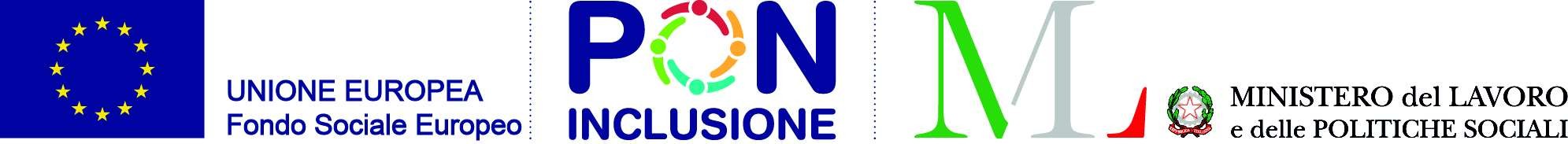 AMBITO TERRITORIALEVULTURE ALTO BRADANOISTANZA DI CANDIDATURA AVVISO ESPLORATIVO PER MANIFESTAZIONE DI INTERESSEIl/La sottoscritto/a ____________________________________________________nato/a a _____________________________________________, prov. ________ il ________________ C.F. ____________________________ residente a ______________________________, prov. _____, indirizzo _____________________________________________________ n. civico _____ cap. _____________, n. tel. _______________________________, n. fax ______________________   e-mail ____________________________________________         nella sua qualità di titolare/legale rappresentante dell’impresa _______________________________________________ con sede legale a ________________________________,in via/Piazza ____________________________________, N.______C.F _______________________________Partita Iva_______________________________dichiarato/i interessato/i possa/no avanzare, nemmeno a titolo risarcitorio, alcuna pretesa o diritto di sorta.PEC:___________________________________________________________________________presa integrale visione dell’avviso pubblico di codesto Ente avente ad oggetto: AVVISO ESPLORATIVO PER MANIFESTAZIONE DI INTERESSE FINALIZZATO ALLA EVENTUALE SUCCESSIVA PROCEDURA NEGOZIATA (EX ART. 36 COMMA 2 e 6 DEL D.LGS.50/2016) TELEMATICA TRAMITE PIATTAFORMA MEPA, PER AFFIDAMENTO DI: FORNITURE BENI E/O PRESTAZIONI DI SERVIZI DI CUI AL PROGETTO PON INCLUSIONE 2014/2020 CONV. AV.03.2016.BAS_05CUP: G11H17000340006;MANIFESTA IL PROPRIO INTERESSE ad essere invitato alla procedura negoziata telematica ex art. 36 commi 2 e 6 del D. Lgs n. 50/2016, tramite piattaforma MEPA per l’affidamento di forniture beni e/o servizi cui alle seguenti macrovoci approvate nel progetto finanziato con i fondi del PON INCLUSIONE AV.03.2016:Contrassegnare l’ipotesi che ricorre:DICHIARAdi presentare la propria candidatura come □ singolo concorrente: (Indicare nome e tipologia di società/Ente) _______________________________, P.IVA _______________, sede ______________________, via/piazza_______________________□ RTI: (Indicare nome capogruppo e partecipanti con relativa P.IVA) 1. (capogruppo) ___________________________ , P. IVA _____________________________2. (partecipante) ___________________________, P.IVA _____________________________3. (partecipante) ___________________________, P.IVA _____________________________4. (partecipante) ___________________________, P.IVA _____________________________5. (partecipante) ___________________________, P.IVA ____________________________6. (partecipante) ___________________________, P.IVA ___________________________□ Altro (indicare uno dei soggetti previsti dall’art. 45 del D.Lgs. 50/2016 e relativa composizione)______________________________________________________________________________________________________________________________________________________________________________________________________________________________________________________________________________________________________________________________________________________________________________________________________________________________________________________________________________________________________[AVVERTENZA: In caso di RTI costituiti o Consorzio, a pena d’esclusione, la domanda di partecipazione dovrà essere sottoscritta dal legale rappresentante dell’impresa mandataria in nome e per conto di tutti i soggetti componenti e in caso di Consorzio dal legale rappresentante. In caso di RTI non costituiti, a pena di esclusione, la domanda di partecipazione dovrà essere compilata e sottoscritta dai legali rappresentanti di tutte le imprese raggruppande, con l’indicazione della impresa mandataria e della impresa/e mandante/i]DICHIARA ALTRESI’in ossequio a quanto previsto dall’Avviso per manifestazione di interesse relativo alla procedura indicata in oggetto, che l’impresa:__________________________________________________non si trova in una delle cause di esclusione previste dall’art. 80 del D.Lgs. 50/2016 e ss.mm.ii.;è iscritta nonché abilitata al Mercato Elettronico della Pubblica Amministrazione (MePA) di Consip S.p.A. nella categoria merceologica ““…………………………………….……………….”;è iscritta alla Camera di Commercio, Industria, Artigianato ed Agricoltura per lo specifico settore di attività oggetto dell'appalto con codice ATECO N.…………………….. ;COMUNICAche per la ricezione di ogni eventuale comunicazione inerente l’avviso in oggetto e/o di richieste di chiarimento e/o integrazione della documentazione presentata, i recapiti cui l’Amministrazione potrà inviare le comunicazioni e gli avvisi sono i seguenti: Indirizzo: ________________________________________________Telefono: ________________________________________________Fax: ____________________________________________________e-mail: __________________________________________________PEC: ___________________________________________________DICHIARA INFINEdi aver ricevuto e letto la seguente INFORMATIVA SINTETICAai sensi dell’articolo 13 del Regolamento UE 2016/679 - Regolamento Generale per la Protezione dei Dati (“GDPR”):i dati personali forniti e raccolti in occasione del presente procedimento (dati anagrafici, dati bancari, dati previdenziali, eventuali dati relativi a condanne penali e reati, ecc.) verranno utilizzati esclusivamente per finalità inerenti la definizione del presente procedimento oltre che per l’adempimento degli obblighi previsti dalle disposizioni normative e regolamentari vigenti in materia;il trattamento dei dati conferiti dai partecipanti alla gara ha la finalità di consentire l’accertamento dell’idoneità dei concorrenti rispetto all’affidamento del servizio e, nel caso di aggiudicazione, il corretto instaurarsi del rapporto contrattuale e la sua successiva esecuzione;il conferimento dei dati richiesti ha natura facoltativa tuttavia un eventuale rifiuto a rendere le dichiarazioni previste comporterà l’esclusione dalla procedura di gara e l’impossibilità per il Comune, in quanto stazione appaltante, di affidare il servizio;i dati raccolti potranno essere comunicati alle seguenti categorie di soggetti:al personale dipendente del Titolare del trattamento o comunque coinvolto per ragioni di servizio;agli eventuali soggetti esterni dell’ente comunque coinvolti nel procedimento;ai concorrenti di gara;ai competenti uffici pubblici in esecuzione delle vigenti disposizioni di legge;agli altri soggetti aventi titolo ai sensi della legge n. 241/1990 e successive modificazioni.Il Titolare del trattamento dei dati è l’amministrazione aggiudicatrice: Comune  I dati saranno conservati per tutta la durata dell’affidamento del servizio ed anche successivamente alla cessazione dello stesso per il periodo di tempo necessario per ottemperare ad obblighi di legge o a provvedimenti di autorità di controllo e/o di vigilanza.I dati personali non saranno trasferiti ad un Paese terzo extra UE o ad organizzazioni internazionali. I dati personali non saranno oggetto di un processo decisionale automatizzato né di profilazione.Gli articoli da 15 a 22 del GDPR, ove applicabili, Le conferiscono in qualità di interessato l’esercizio di specifici diritti, tra cui, in particolare, il diritto di chiedere al titolare del trattamento l’accesso ai Suoi dati personali e la rettifica o la cancellazione degli stessi o la limitazione del trattamento che lo riguardano o di opporsi al loro trattamento, oltre al diritto alla portabilità dei dati.Laddove il trattamento dei Suoi dati personali fosse basato su una Sua manifestazione del consenso, Ella ha diritto di revocare il consenso in qualsiasi momento senza tuttavia pregiudicare la liceità del trattamento basata sul consenso prestato prima della revoca.In qualità di interessato, ha, infine, specifico diritto di proporre un reclamo all’Autorità Garante per la protezione dei dati personali, con sede in Roma, Piazza di Monte Citorio n. 121.EMANIFESTAil proprio consenso al trattamento dei propri dati personali per le finalità e nei limiti di cui alla suddetta informativa.Timbro e firma  ________________________________N.B. La presente istanza dovrà essere firmata:Digitalmente ai sensi del T.U. 445/2000, del D. Lgs. 82/2006 e rispettive norme collegate. Il documento informatico sostituisce il documento cartaceo e la firma autografa.   In questo caso si ricorda che il formato del documento da firmare dovrà essere in pdf/A OppureIn maniera autografa, alla quale deve essere allegatala copia fronte/retro leggibile non autenticata di un documento di identità del sottoscrittore in corso di validitàContrassegnare l’ipotesi che ricorrePRESENTATA DALL’OPERATORE ECONOMICO  _____________________________________________________________________________A.1.dFormazione: Empowerment degli operatori sociali finalizzato al presidio delle funzioni di pre-assessment e presa in carico (Assessment, progettazione e attuazione degli interventi),nonché delle procedure connesse al SIA/REIA.2.aAttività di informazione e sensibilizzazione (es. costituzione di infopoint SIA/ sportello sociale tematico, sportello supporto tecnico specialistico all’attuazione, campagne informative relative all’offerta di servizi e opportunità ai potenziali destinatari).A.2.bDotazione strumentale informatica e Servizi ICT (esclusivamente per servizi connessi alla fase di pre-assessment, di presa incarico e monitoraggio del progetto)A.2.cCreazione di portali gestionali e piattaforme interattiveB.1.aServizi di sostegno educativo scolastico ed extrascolastico